Отчёт о мероприятиях, проведённых в рамках Месячника безопасности людей на водных объектах в МДОУ «ЦРР – детский сад «Улыбка» в осенне-зимний период с 01 ноября 2022 года по 05 апреля 2023 годаОтветственный за предоставление информации: Жолнина Е.Э., специалист по охране труда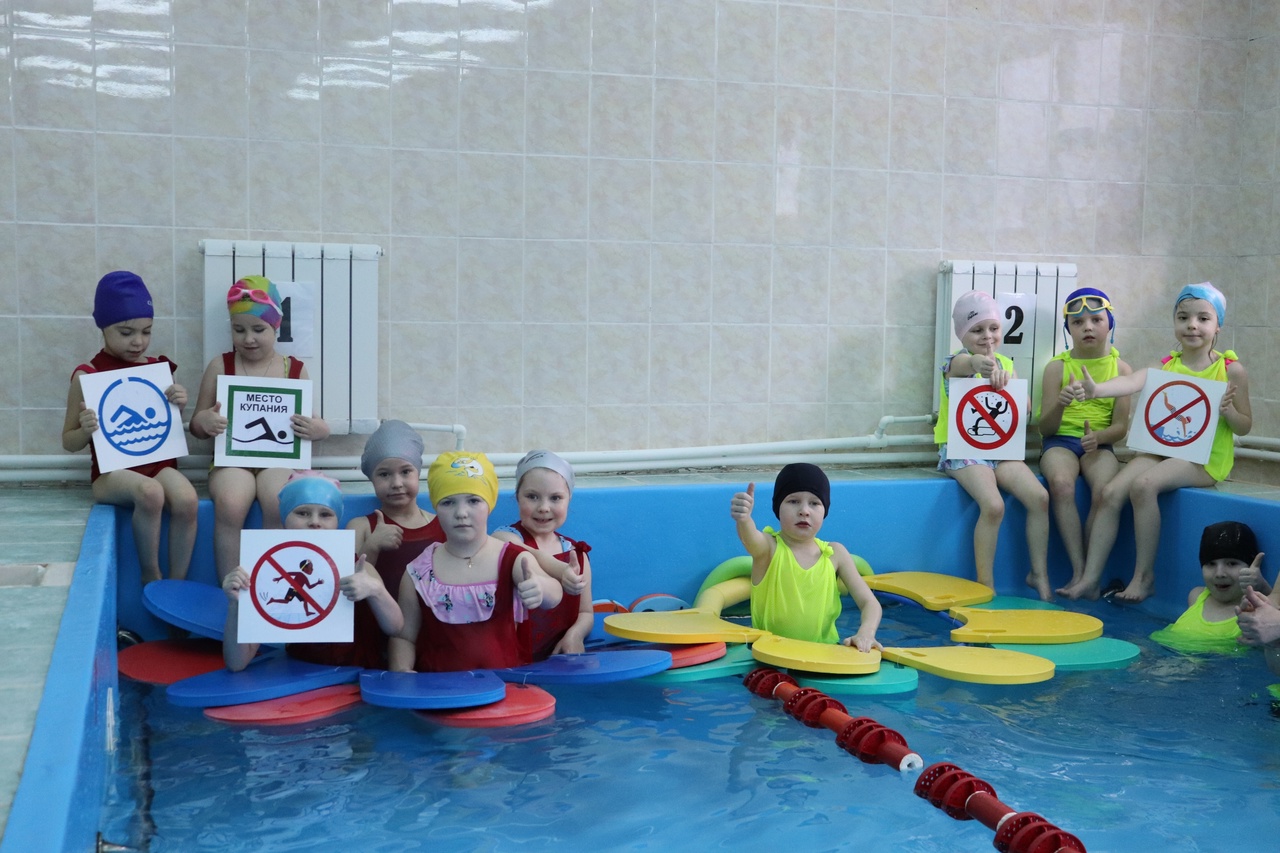 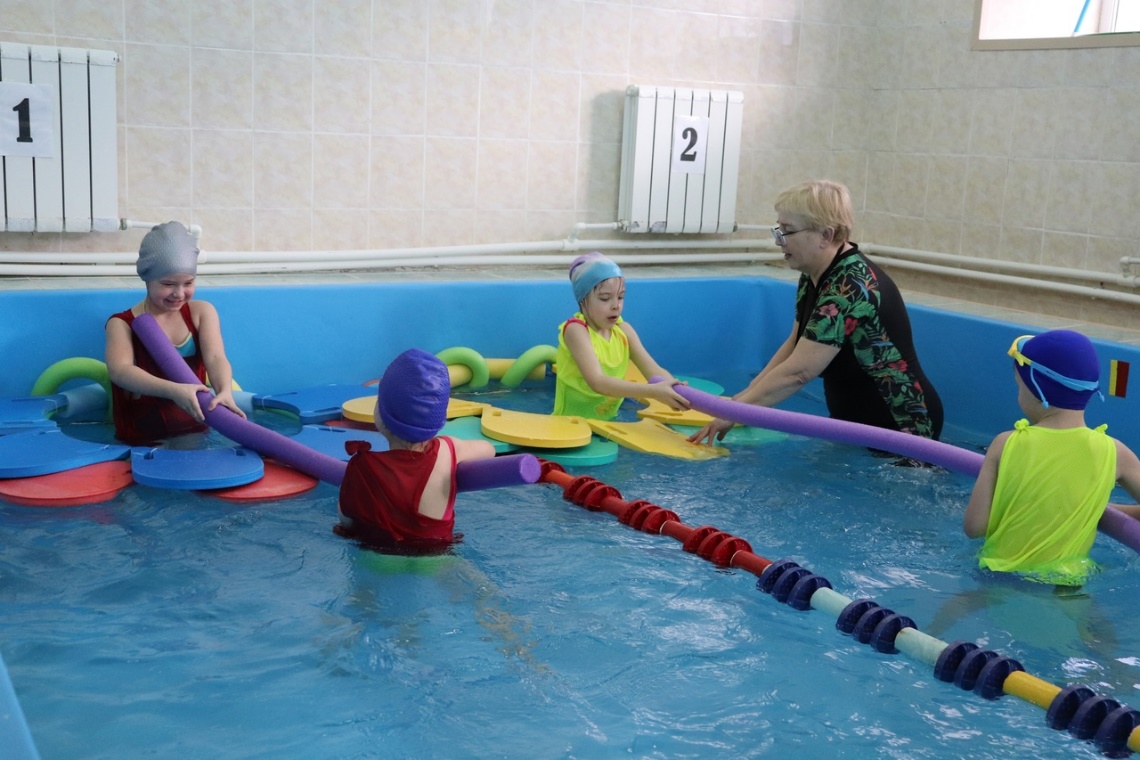 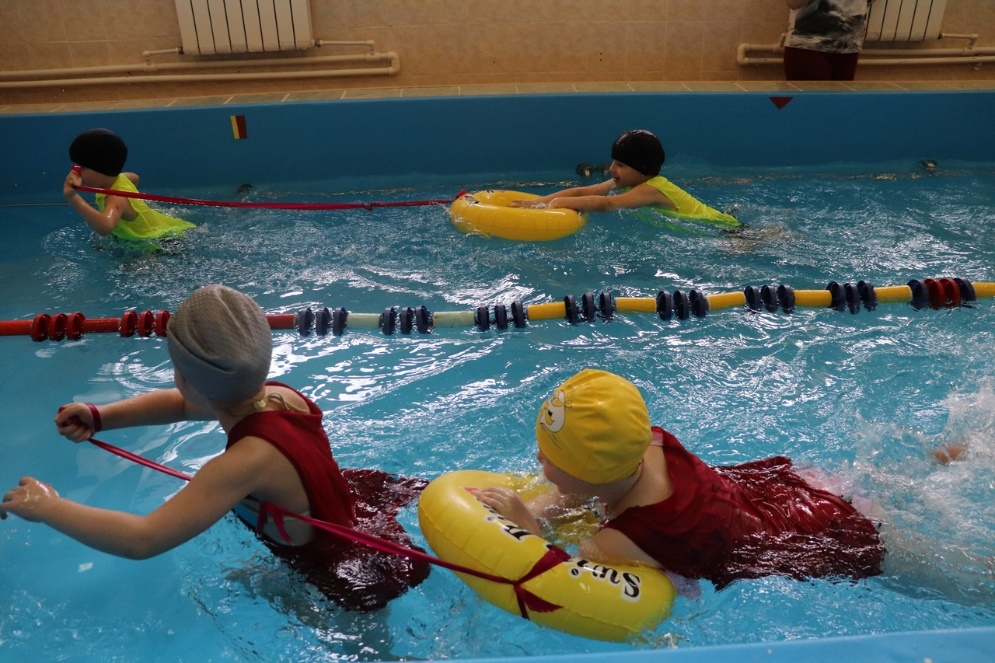 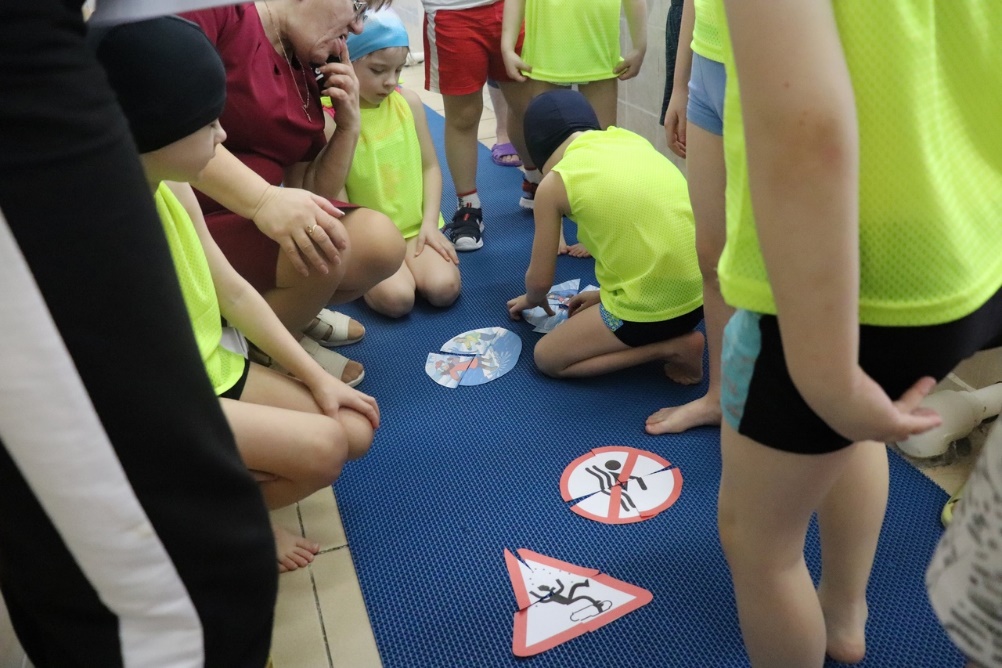 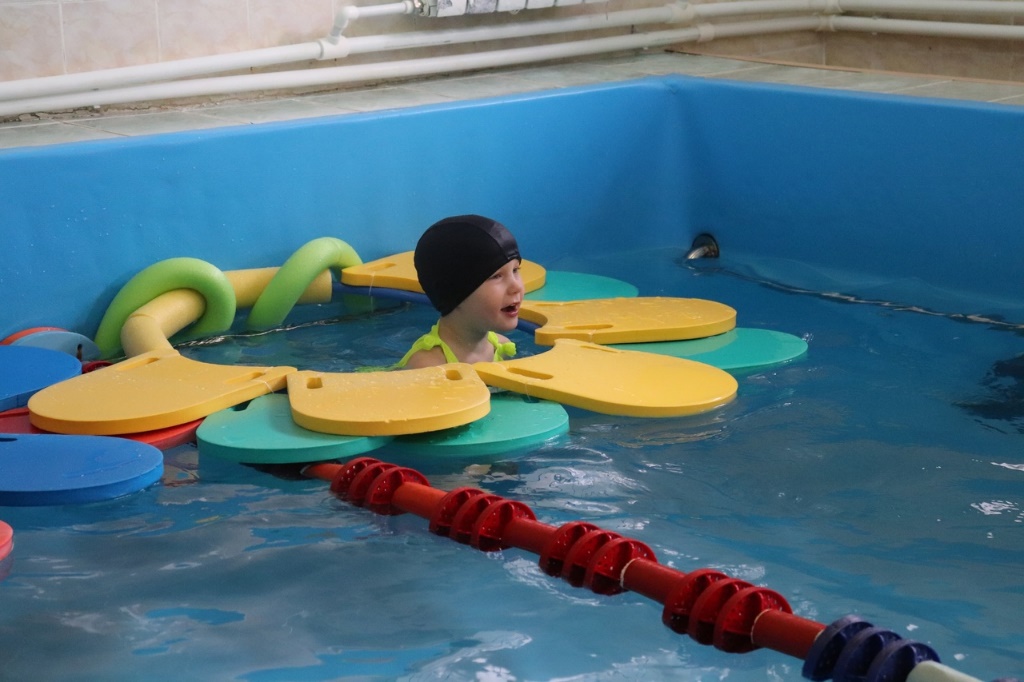 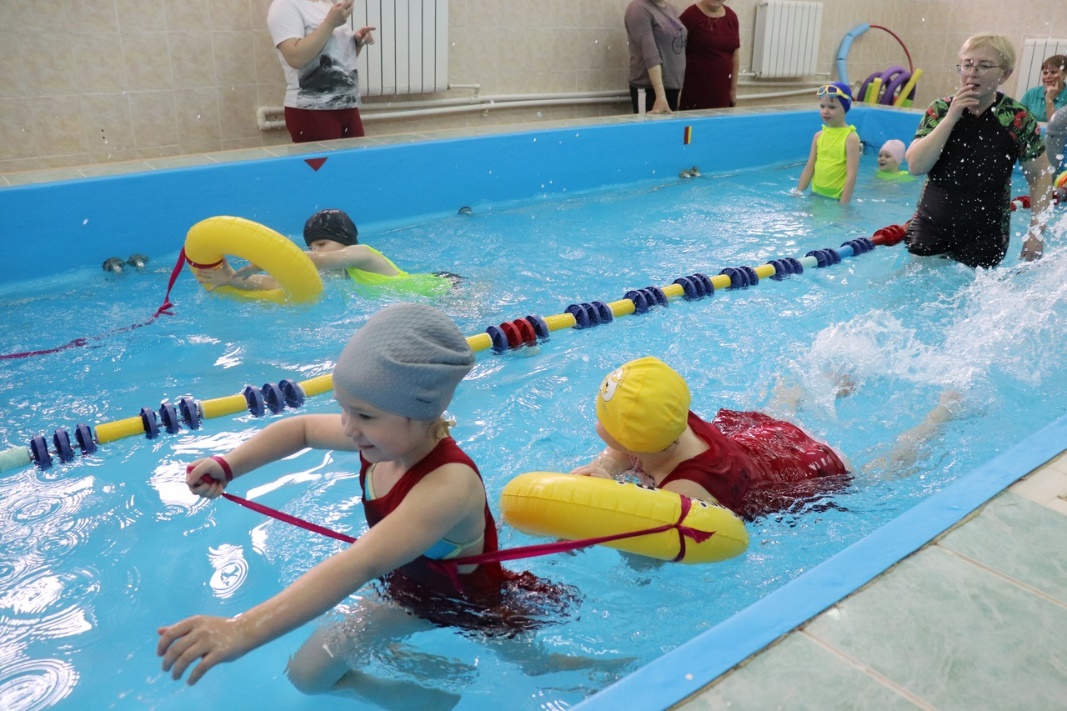 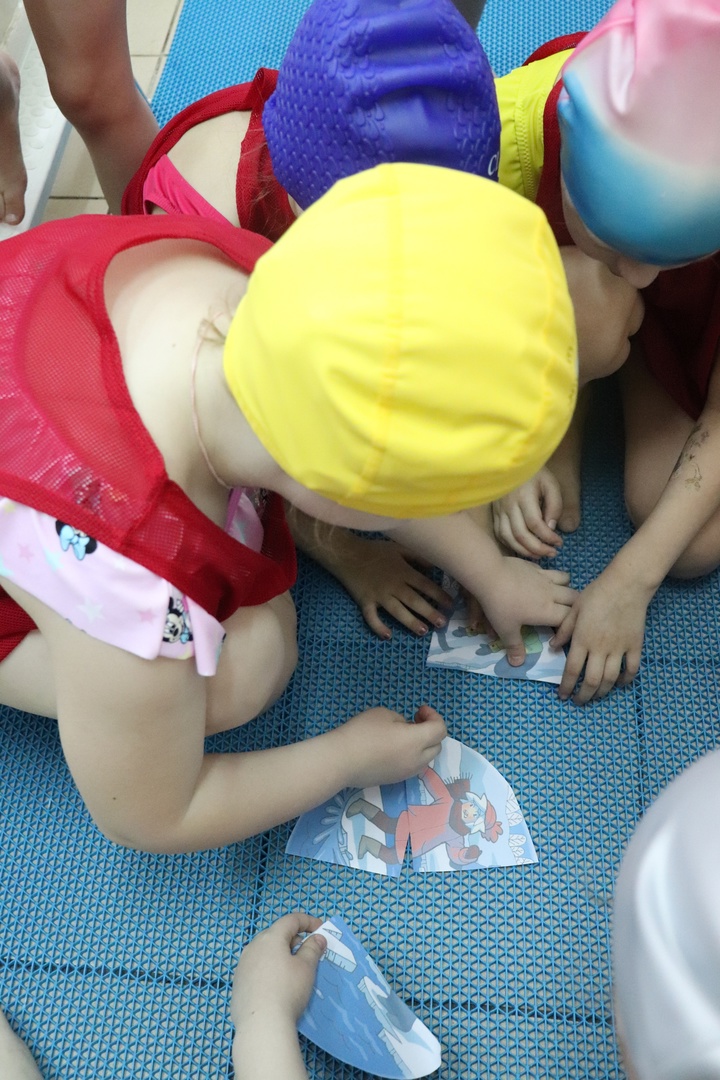 № п/пНаименование мероприятийСроки проведенияКол-во принявшихучастие1Проведение профилактических бесед, инструктажей с детьми, направленных на недопущение выхода на лед в период ледообразования и ледостава, обучение их основам оказания помощи и действиям при провале под лед01.11.2022 – 05.04.2023 1822Проведение инструктажей с сотрудниками по соблюдению мер безопасности на водных объектах, правилам оказания первой доврачебной помощиноябрь, декабрь,февраль, март953Просмотр профилактических видеороликов по правилам безопасного поведения на воде, с последующим обсуждением:- «Волшебная книга МЧС – Опасность зимнего водоёма»- «Социальные ролики МЧС России»- «Смешарики. Азбука безопасности. На тонком льду»- «Лунтик и его друзья. Лёд»- «Неотложная помощь детям»01.11.2022 – 05.04.20231824Распространение памяток, листовок среди детей и родителей:- «Правила поведения и меры безопасности на водоеме в осенне – зимний период»;- «Осторожно – тонкий лёд!»- «Вода ошибок не прощает»ноябрь-апрель5Обновление информационных уголков безопасности для детей и родителей, в рамках проведения Месячниканоябрь-апрель6Организация выставок детских рисунков: «Осторожно, тонкий лёд!»ноябрь, январь, март917Рассматривание иллюстраций:- «Безопасность на воде»;- «Знаки безопасности»;- «Безопасность на льду»01.11.2022 – 05.04.20231828Чтение художественной литературы:- Б. Жидков «На льдине»;- А. Торопцев «На льдине»;- сказка «Тонкий лёд» (автор неизвестн.);- сказка о том, как зайчата на тонкий лёд ходили (автор неизвестн.)01.11.2022 – 05.04.20231569Тематические беседы:- «Чтобы опасностей избежать – будем правила соблюдать»- «Безопасность на льду»- «Детям о профессиях: спасатели, водолазы»01.11.2022 – 05.04.202318210Участие воспитанников во Всероссийской онлайн-олимпиаде: «Азбука безопасности зимой»16.01.2023811Раскрашивание рисунков на тему «Безопасность на водоёме в зимний период»январь, март15612Проведение викторины на тему «Что мы знаем о воде? Говорят она везде…»март5113Соревнования между старшими группами на воде «Тонкий лёд! Спасение на водах»25.03.202312